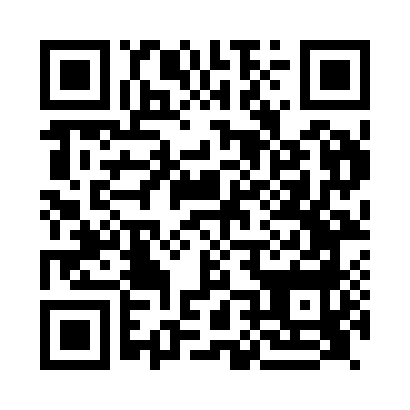 Prayer times for Wickford, Essex, UKMon 1 Jul 2024 - Wed 31 Jul 2024High Latitude Method: Angle Based RulePrayer Calculation Method: Islamic Society of North AmericaAsar Calculation Method: HanafiPrayer times provided by https://www.salahtimes.comDateDayFajrSunriseDhuhrAsrMaghribIsha1Mon2:534:451:026:389:1911:102Tue2:544:461:026:389:1811:103Wed2:544:461:026:389:1811:104Thu2:554:471:026:389:1711:105Fri2:554:481:036:389:1711:106Sat2:564:491:036:379:1611:097Sun2:564:501:036:379:1611:098Mon2:574:511:036:379:1511:099Tue2:574:521:036:379:1411:0910Wed2:584:531:036:369:1311:0811Thu2:594:541:046:369:1311:0812Fri2:594:551:046:359:1211:0813Sat3:004:561:046:359:1111:0714Sun3:004:571:046:359:1011:0715Mon3:014:591:046:349:0911:0616Tue3:025:001:046:349:0811:0617Wed3:025:011:046:339:0711:0518Thu3:035:021:046:329:0611:0519Fri3:045:041:046:329:0411:0420Sat3:045:051:046:319:0311:0421Sun3:055:061:046:309:0211:0322Mon3:065:081:046:309:0111:0223Tue3:075:091:046:298:5911:0224Wed3:075:101:046:288:5811:0125Thu3:085:121:046:278:5711:0026Fri3:095:131:046:278:5511:0027Sat3:095:151:046:268:5410:5928Sun3:105:161:046:258:5210:5829Mon3:115:181:046:248:5110:5730Tue3:125:191:046:238:4910:5631Wed3:125:211:046:228:4710:56